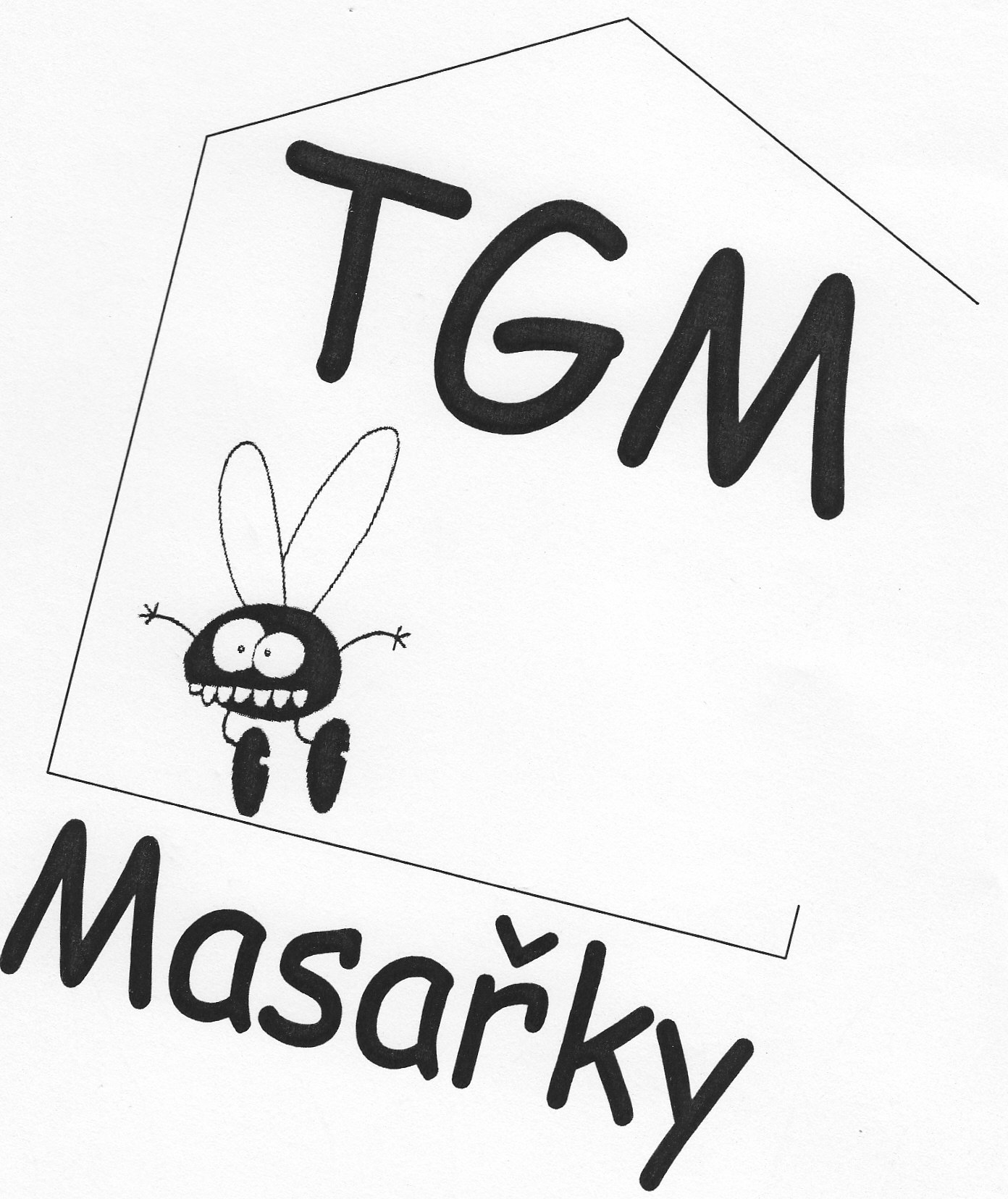 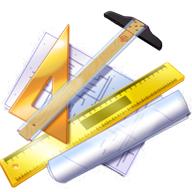 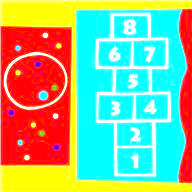 ODEVZDAJÍ ZÁSTUPCI ŽP KOORDINÁTOROVI NEJPOZDĚJI V DEN UZÁVĚRKY PROJEKTŮ. DĚKUJEME ZA SPOLUPRÁCI A TĚŠÍME SE NA VAŠE ÚÚÚÚŽASNÉ NÁPADY , jejichž realizaci plánujeme na konec června 